11. júna 2017 o 17,00 hod.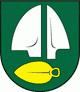 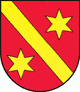 SILADICE – HORNÁ KRUPÁVážení športoví priatelia,dovoľte mi, aby som vás v mene výboru Telovýchovnej jednoty Družstevník Siladice pozval na posledný majstrovský futbalový zápas MEVASPORT Oblastných majstrovstiev na domácom trávniku v jarnej časti ročníka 2016/2017.Privítame u nás hráčov, funkcionárov a fanúšikov futbalového mužstva TJ Družstevník Horná Krupá.V jesennej časti ročníka 2016/2017 sme sa s dnešným súperom stretli na súperovom ihrisku dňa 13. novembra 2016 a kde sme gólom Michala Mesároša remizovali 1:1. V minulom kole naši futbalisti zvíťazili na ihrisku vo Voderadoch 1:0, keď  gól vstrelil Martin Laurinec. Mužstvo z Hornej Krupej hralo na domácom ihrisku s Cíferom a remizovali 1:1. V súčasnosti je domáce mužstvo na 3. mieste so ziskom 57 bodov, náš súper je na 2. mieste taktiež so ziskom 57 bodov.Prípravka odohrá svoj zápas v sobotu 10. júna 2017 o 15,00 hod. s Cíferom na súperovom ihrisku,  dorastenci FC Horses odohrajú svoj zápas na súperovom ihrisku v nedeľu 11. júna 2017 o 14,30 hod. s Chtelnicou a žiaci FC Horses odohrajú svoj zápas v nedeľu 11. júna 2017 o 10,30 hod. s ŠK Blava Jaslovské Bohunice na súperovom trávniku.Naši muži nastúpia pravdepodobne v tejto zostave :Dúcky, Richnák, Lančarič Ľ.,  Fančo I., Rau, Varga, Sekereš O., Laurinec, Mesároš, Beránek, Fančo B. Na striedanie sú pripravení Trnovec, Ertl, Jakubec, Lopúch, Lančarič F., Sekereš J., Neštický a Lančarič M.. Tréner mužstva je Daniel Rau. Zápas povedie ako hlavný rozhodca pán VyskočNa čiarach mu asistuje pán Jurena a pán PalkovičPrajeme vám príjemný športový zážitok v duchu fair play.Pre prehľad uvádzame tabuľku prvého mužstva:Tabuľka 6. ligypor.klubz1x2 skóre skóre skórebody1. OŠK Zavar291856  86:30592. TJ Družstevník Horná Krupá291766  69:32573. TJ Družstevník Siladice291766  82:47574. TJ Družstevník Voderady291658  57:32535. OFK Majcichov291586  48:31536. ŠK Cífer 1929291649  51:37527. OŠK Dolná Krupá2915410  61:36498. ŠK Slávia Zeleneč2916013  79:59489. TJ Družstevník Dechtice2915212  57:464710. TJ Slovan Červeník2912413  61:594011. MTK Leopoldov2911612  48:433912. FK Šulekovo298318  60:752713. TJ Slovan Veľké Orvište297517  40:832614. ŠK Borovce297418  26:712515. TJ Družstevník Dolný Lopašov296518  33:742316. TJ Družstevník Brestovany291325  24:1276